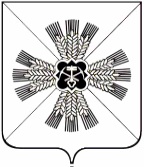 КЕМЕРОВСКАЯ ОБЛАСТЬАДМИНИСТРАЦИЯПРОМЫШЛЕННОВСКОГО МУНИЦИПАЛЬНОГО ОКРУГАПОСТАНОВЛЕНИЕот «20» декабря 2022 г. № 1640-Ппгт. ПромышленнаяО внесении изменений в постановление администрации Промышленновского муниципального округа от 15.12.2021 № 1971-П «Об утверждении Положения «Об оплате труда работников муниципальных образовательных организаций Промышленновского муниципального округа, созданных в форме учреждений» (в редакции постановления от 03.02.2022 № 94-П, от 19.07.2022 № 991-П, от 07.10.2022               № 1332-П)На основании постановления администрации Промышленновского муниципального округа от 14.11.2022 № 1468-П «Об увеличении фондов оплаты труда работников муниципальных учреждений Промышленновского муниципального округа»: Увеличить с 01.10.2022 на 6,3 процента фонды оплаты труда отдельных категорий работников муниципальных  образовательных организаций Промышленновского муниципального округа, повышение оплаты труда которых осуществляется в соответствии с указами Президента Российской Федерации от 07.05.2012 № 597 «О мероприятиях по реализации государственной социальной политики», от 01.06.2012 № 761                                 «О Национальной стратегии действий в интересах детей на 2012 - 2017 годы» и от 28.12.2012 № 1688 «О некоторых мерах по реализации государственной политики в сфере защиты детей-сирот и детей, оставшихся без попечения родителей».Увеличить с 01.01.2023 на 6,3 процента фонды оплаты труда –работникам муниципальных образовательных организаций Промышленновского муниципального округа, за исключением указанных в пункте 1 настоящего постановления. Руководителям муниципальных образовательных организаций Промышленновского муниципального округа направлять выделенные средства фондов оплаты труда работников муниципальных образовательных организаций Промышленновского муниципального округа на увеличение размеров окладов (должностных окладов), ставок заработной платы на 6,3 процента.4. Внести в постановление администрации Промышленновского муниципального округа от 15.12.2021 № 1971-П «Об утверждении Положения «Об оплате труда работников муниципальных образовательных организаций Промышленновского муниципального округа, созданных в форме учреждений» (в редакции постановления от 03.02.2022 № 94-П,                от 19.07.2022 № 991-П, от 07.10.2022 № 1332-П) следующие изменения:4.1. Приложения № 1, № 4, № 5-9 к Положению об оплате труда работников муниципальных образовательных организаций Промышленновского муниципального округа, созданных в форме учреждений, утвержденных постановлением, изложить в новой редакции согласно приложению № 1 к настоящему постановлению.5. Настоящее постановление разместить на официальном сайте администрации Промышленновского муниципального округа в сети Интернет.6. Контроль за исполнением настоящего постановления возложить            на заместителя главы Промышленновского муниципального округа                     Т.В. Мясоедову.7. Настоящее постановление вступает в силу с даты подписания и распространяет свое действие на правоотношения, возникшие с 01.10.2022 года.Исп. Т.Л. Ероговател. 7-42-73постановление от «___» _____________ г № ________                                                                            страница 2Приложение № 1								    к постановлению						       администрации Промышленновского							        муниципального округа						         от «___» __________г. № _______ Приложение № 1                                                                   	 к Примерному положению об оплате труда  работниковмуниципальных образовательных                                                                       организаций Промышленновскогомуниципального округа, созданных в форме учрежденийПереченькомпенсационных выплатПод расширением зоны обслуживания понимается дополнительно оплачиваемые работы, не входящие в должностные обязанности работников, но непосредственно связанные с образовательным процессом: классное руководство, проверка письменных работ, заведование  кабинетами, учебными мастерскими, лабораториями, учебно-опытными участками,  руководство предметными, цикловыми и методическими комиссиями, проведение работы по дополнительным образовательным программам, профессиональной ориентации и другие виды дополнительной внеаудиторной работы.    Заместитель главыПромышленновского муниципального округа                           Т.В. Мясоедова    Приложение № 4                                                                   	 к Примерному положению об оплате труда  работниковмуниципальных образовательных                                                                       организаций Промышленновскогомуниципального округа,                                                                            созданных в форме учрежденийРазмер повышающих коэффициентов к окладу, должностному окладу (ставке) за наличие ученой степени или почетного звания     Заместитель главыПромышленновского муниципального округа                            Т.В. Мясоедова                                                                                            Приложение № 5                                                                     	 к Примерному положению об оплате труда работниковмуниципальных образовательных                                                                       организаций Промышленновскогомуниципального округа,               созданных в форме учрежденийПрофессиональные квалификационные группы должностей руководителей, специалистов и служащих в сфере образования   Заместитель главыПромышленновского муниципального  округа	                         Т.В. Мясоедова                                                                                       Приложение № 6                                                                   	 к Примерному положению об оплате труда  работниковмуниципальных образовательных                                                                       организаций Промышленновскогомуниципального округа,                                                                              созданных в форме учрежденийПрофессиональные квалификационные группы общеотраслевых должностей руководителей, специалистов и служащих в сфере образования   Заместитель главыПромышленновского муниципального  округа	                         Т.В. МясоедоваПриложение № 7                                                                   	 к Примерному положению об оплате труда  работниковмуниципальных образовательных                                                                       организаций Промышленновскогомуниципального округа, созданных в форме учрежденийПрофессиональные квалификационные группыдолжностей руководителей, специалистов и служащихсферы культуры в сфере образования   Заместитель главыПромышленновского муниципального  округа	                         Т.В. Мясоедова                                                                                       Приложение № 8                                                                   	 к Примерному положению об оплате труда  работниковмуниципальных образовательных                                                                       организаций Промышленновскогомуниципального округа, созданных в форме учрежденийПрофессиональные квалификационные группыдолжностей руководителей, специалистов и служащихмедицинских подразделений в сфере образования   Заместитель главыПромышленновского муниципального  округа	                         Т.В. МясоедоваПриложение № 9                                                                   	 к Примерному положению об оплате труда  работниковмуниципальных образовательных                                                                       организаций Промышленновскогомуниципального округа,                                                                          созданных в форме учрежденийПрофессиональные квалификационные группы профессий рабочих в сфере образованияПримечания:1. Другим рабочим, не предусмотренным настоящим перечнем, оплата труда в соответствии с 4 квалификационным уровнем профессиональной квалификационной группы второго уровня может устанавливаться при условии выполнения качественно и в полном объеме работы по трем и более профессиям (специальностям), если по одной из них они имеют разряд работ не ниже 6.Рабочим, выполняющим качественно и в полном объеме работы по трем и более профессиям (специальностям), оплата труда производится в соответствии с 4 квалификационным уровнем профессиональной квалификационной группы второго уровня, если по одной из них они имеют разряд работ не ниже 6.2. В учреждениях могут применяться перечни высококвалифицированных рабочих, занятых на важных и ответственных работах, оплата труда которым устанавливается в соответствии c                     4 квалификационным уровнем профессиональной квалификационной  группы второго уровня, утвержденные в других отраслях, при условии выполнения соответствующих видов работ.3. Водителям I класса, предусмотренным в пункте 2 настоящих примечаний, выплата за классность учтена в размере оклада (должностного оклада), ставки заработной платы.4. Вопрос о целесообразности оплаты труда высококвалифицированных рабочих в каждом конкретном случае решается учреждением самостоятельно.5. Оплата труда рабочих в соответствии с 4 квалификационным уровнем профессиональной квалификационной группы второго уровня устанавливается учреждением строго в индивидуальном порядке с учетом квалификации, объема и качества выполняемых работ в пределах средств, направляемых на оплату труда. Указанная оплата может носить как постоянный, так и временный характер.Отмена оплаты труда рабочих по повышенным разрядам является изменением условий труда, о которых они должны быть предупреждены не менее чем за два месяца.».                        Заместитель главыПромышленновского муниципального  округа	                         Т.В. МясоедоваГлаваПромышленновского муниципального округа                             С.А. ФедарюкN п/пN п/пНаименование компенсационной выплатыРазмеры компенсационных выплатРазмеры компенсационных выплатРазмеры компенсационных выплат11233311Женщинам за работу в образовательных учреждениях в сельской местности, где рабочий день разделен на части с перерывом более двух часовУстанавливается выплата в размере 30 процентов от должностного оклада (ставки)Устанавливается выплата в размере 30 процентов от должностного оклада (ставки)Устанавливается выплата в размере 30 процентов от должностного оклада (ставки)22Воспитателям образовательных учреждений с круглосуточным пребыванием воспитанников, где рабочий день разделен на части с перерывом более двух часовУстанавливается дополнительная выплата в порядке и размерах, определенных в коллективном договоре учреждения и трудовом договоре с работникомУстанавливается дополнительная выплата в порядке и размерах, определенных в коллективном договоре учреждения и трудовом договоре с работникомУстанавливается дополнительная выплата в порядке и размерах, определенных в коллективном договоре учреждения и трудовом договоре с работником11233333Дополнительно оплачиваемые работы, не входящие в должностные обязанности работников, но непосредственно связанные с образовательным процессом: классное руководство (кураторство), проверка письменных работ, заведование отделениями, филиалами, кафедрами, факультетом, учебно-консультационными пунктами, кабинетами, отделами, учебными мастерскими, лабораториями, учебно-опытными участками, интернатами при школе, руководство предметными, цикловыми и методическими комиссиями, проведение работы по дополнительным образовательным программам, организация трудового обучения, профессиональной ориентации и другие виды дополнительной внеаудиторной работыУстанавливается выплата в размере                 3000 рублей за выполнение функций классного руководителя (куратора), не зависящая от количества обучающихся в классе (классе-комплекте, группе). Устанавливаются выплаты за дополнительные работы, не входящие в должностные обязанности работников, но непосредственно связанные с образовательным процессом. Размеры доплат и порядок их установления определяются образовательным учреждением в пределах средств, направленных на оплату труда, и закрепляются в локальном акте образовательного учреждения (в положении об оплате труда и трудовом договоре с работником)Устанавливается выплата в размере                 3000 рублей за выполнение функций классного руководителя (куратора), не зависящая от количества обучающихся в классе (классе-комплекте, группе). Устанавливаются выплаты за дополнительные работы, не входящие в должностные обязанности работников, но непосредственно связанные с образовательным процессом. Размеры доплат и порядок их установления определяются образовательным учреждением в пределах средств, направленных на оплату труда, и закрепляются в локальном акте образовательного учреждения (в положении об оплате труда и трудовом договоре с работником)Устанавливается выплата в размере                 3000 рублей за выполнение функций классного руководителя (куратора), не зависящая от количества обучающихся в классе (классе-комплекте, группе). Устанавливаются выплаты за дополнительные работы, не входящие в должностные обязанности работников, но непосредственно связанные с образовательным процессом. Размеры доплат и порядок их установления определяются образовательным учреждением в пределах средств, направленных на оплату труда, и закрепляются в локальном акте образовательного учреждения (в положении об оплате труда и трудовом договоре с работником)Перечень выплатПеречень выплатПеречень выплатРазмер доплат в месяцСрок, на который  устанавливается доплата11123Оплата труда за совмещение должностей Оплата труда за совмещение должностей Оплата труда за совмещение должностей в зависимости от объема выполненных работ  (пропорционально окладу (должностному окладу))На период выполнения работИсполнение обязанностей временно отсутствующих работников - учителя (педагога), воспитателя детского дома, младшего воспитателя детского домаИсполнение обязанностей временно отсутствующих работников - учителя (педагога), воспитателя детского дома, младшего воспитателя детского домаИсполнение обязанностей временно отсутствующих работников - учителя (педагога), воспитателя детского дома, младшего воспитателя детского домаРазовыми часами в соответствии с п.2.5 Положения об оплате трудаНа период отсутствия основного работника, но не более 2х месяцевИсполнение обязанностей временно отсутствующих работников – воспитателя дошкольной группыИсполнение обязанностей временно отсутствующих работников – воспитателя дошкольной группыИсполнение обязанностей временно отсутствующих работников – воспитателя дошкольной группыНе превышая 1,55 ставки на 1 группуНа период отсутствия основного работникаИсполнение обязанностей временно отсутствующих работников: руководителя (при отсутствии в штатном расписании  заместителя руководителя) Исполнение обязанностей временно отсутствующих работников: руководителя (при отсутствии в штатном расписании  заместителя руководителя) Исполнение обязанностей временно отсутствующих работников: руководителя (при отсутствии в штатном расписании  заместителя руководителя) Разница в окладахНа период отсутствия основного работникаИсполнение обязанностей временно отсутствующих младшего воспитателяИсполнение обязанностей временно отсутствующих младшего воспитателяИсполнение обязанностей временно отсутствующих младшего воспитателяНе превышая 1,15 (1,3) ставки  на 1 группуНа период отсутствия основного работникаРасширение зоны обслуживания (увеличение объема работ) водителю школьного автобусаРасширение зоны обслуживания (увеличение объема работ) водителю школьного автобусаРасширение зоны обслуживания (увеличение объема работ) водителю школьного автобуса100% от окладаНа период выполнения работПеречень выплатРазмер доплат в месяцСрок, на который устанавливается доплата123Классное руководство в классе не зависящая от количества обучающихся в классе (классе-комплекте)3000 руб.На учебный годПроверка письменных работ:         - по русскому языку, в том числе групповые занятия и занятия ВУДДо 15% от нагрузкиНа учебный год         - по математике, в том числе групповые занятия и занятия ВУДДо 10% от нагрузкиНа учебный год         - по иностранному языку в том числе групповые занятия и занятия ВУДДо 10% от нагрузкиНа учебный год        - по литературе, в том числе групповые занятия и занятия ВУДДо 5 %  от нагрузкиНа учебный год        - по географии, истории, биологии, информатике, МХК, школьной  риторики, обществознанию, праву, экономике; в том числе групповые занятия и занятия ВУД До 5 %  от нагрузкиНа учебный год        - по физике, химии; в том числе групповые занятия и занятия ВУДДо 8 %   от нагрузкиНа учебный год         - в начальных классах; в том числе групповые занятия и занятия ВУД15% от нагрузкиНа учебный год123        - по черчению, истории, обществознанию, праву, экономике, ИЗО, технологии; в том числе групповые занятия и занятия ВУДДо 3 %  от нагрузкиНа учебный годЗаведование учебным кабинетом5% - 10 % от окладаНа учебный годЗаведование спортивным заломДо 20%  от окладаНа учебный год Заведование учебными мастерскимиДо 35%  от окладаНа учебный год Заведование пришкольным участкомДо 35% от окладаАпрель - октябрь Заведование лабораторией  в кабинетах физики, химии, биологииДо 15% от окладаНа учебный годРуководство предметными, методическими объединениями, творческими объединениями:учителей-предметников ШМО, классных руководителей ШМО      - проблемными, творческими  группами       - учителей предметников РМО           -    школьным научным       обществом      -    школьным ГС  -    заведование школьным музеем      -    за организацию работы с детьми группы риска      -    федеральной базовой площадкой  -    областной базовой площадкой   -    за работу в ПМПК и профилактическом советеДо 15%  от оклада10 % от окладаДо 20 % от окладаДо 20 % от окладаДо 10 % от окладаДо 20 % от окладаДо 10 % от окладаДо 25% от окладаДо 20 % от окладаНа учебный год На учебный годНа учебный год На учебный годНа учебный годНа учебный годНа учебный годНа учебный годНа учебный год123Работа по дополнительным образовательным программам: ведение секций, кружков.До 100 % от окладаНа учебный годЗа ведение спортивных секцийДо 100 % от окладаНа учебный годЗа выполнение функций советника директора20196 рублейНа учебный годN п/пКатегория должностейРазмер повышающих коэффициентов1231Руководящим работникам учреждений, имеющим ученую степень доктора наук по профилю учреждения, специалистам учреждений по профилю педагогической деятельности (преподаваемых дисциплин)0,22Руководящим работникам учреждений, педагогическим работникам, имеющим ученую степень кандидата наук по профилю учреждения, специалистам учреждений по профилю педагогической деятельности (преподаваемых дисциплин)0,13Работникам учреждений, имеющим почетные звания: «Почетный работник народного образования (просвещения)» (в том числе нагрудный знак), «Почетный работник общего образования Российской Федерации» (в том числе нагрудный знак), «Почетный работник начального профессионального образования Российской Федерации» (в том числе нагрудный знак), «Почетный работник среднего профессионального образования Российской Федерации» (в том числе нагрудный знак), «Почетный работник высшего профессионального образования», 0,1123Почетный работник сферы образования Российской Федерации» (в том числе нагрудный знак), «Почётный работник воспитания и просвещения Российской Федерации»                          (в том числе нагрудный знак), «Отличник народного образования», «Отличник профессионально-технического образования», «Народный учитель», «Заслуженный учитель», «Заслуженный преподаватель СССР», Российской Федерации и союзных республик, входивших в состав СССР, «Заслуженный мастер производственного обучения Российской Федерации», «Ветеран сферы воспитания и образования»4Руководящим работникам учреждений, имеющим другие почетные звания: «Почетный работник» (в том числе нагрудный знак), «Заслуженный мастер профобразования», «Заслуженный работник физической культуры», «Заслуженный работник культуры», «Заслуженный врач», «Заслуженный юрист» и другие почетные звания СССР, Российской Федерации и союзных республик, входивших в состав СССР, установленные для работников различных отраслей, название которых начинается со слов «Народный», «Заслуженный», при условии соответствия почетного звания профилю учреждения, а педагогическим работникам учреждений - при соответствии у них почетного звания профилю педагогической деятельности или преподаваемых дисциплин0,15Руководящим и педагогическим работникам учреждений дополнительного образования детей спортивной направленности (детско-юношеских спортивных школ, детско-юношеских клубов физической подготовки и так далее), имеющим звания «Заслуженный тренер», «Заслуженный мастер спорта», «Мастер спорта международного класса», «Гроссмейстер по шахматам (шашкам)»0,1N п/пНаименование должностейОклад по професси-онально-квалифи-кационной группе, руб.Повы-шающий коэффи-циентОклад, должност-ной оклад (ставка), руб.12345Профессиональная квалификационная группа должностей работников учебно-вспомогательного персонала первого уровняПрофессиональная квалификационная группа должностей работников учебно-вспомогательного персонала первого уровняПрофессиональная квалификационная группа должностей работников учебно-вспомогательного персонала первого уровняПрофессиональная квалификационная группа должностей работников учебно-вспомогательного персонала первого уровняПрофессиональная квалификационная группа должностей работников учебно-вспомогательного персонала первого уровня1 квалификационный уровень1 квалификационный уровень39251Помощник воспитателя (среднее (полное) общее образование и дополнительная подготовка в области образования и педагогики)1,257249352Помощник воспитателя (среднее профессиональное образование по специальности «Образование и педагогика»)1,54306056123453Секретарь учебной части (среднее (полное) общее образование и дополнительная подготовка в области делопроизводства)1,714667304Вожатый (среднее (полное) общее образование и профессиональная подготовка в области образования и педагогики; секретарь учебной части (среднее профессиональное образование в области делопроизводства)1,88587402Профессиональная квалификационная группа должностей работников учебно-вспомогательного персонала второго уровняПрофессиональная квалификационная группа должностей работников учебно-вспомогательного персонала второго уровняПрофессиональная квалификационная группа должностей работников учебно-вспомогательного персонала второго уровняПрофессиональная квалификационная группа должностей работников учебно-вспомогательного персонала второго уровняПрофессиональная квалификационная группа должностей работников учебно-вспомогательного персонала второго уровня1 квалификационный уровень1 квалификационный уровень41121Младший воспитатель (среднее (полное) общее образование и дополнительная подготовка в области образования и педагогики)1,363856082Младший воспитатель (среднее профессиональное образование)1,636167283Дежурный по режиму (среднее профессиональное образование и дополнительная специальная подготовка по установленной программе)1,800074024Старший дежурный по режиму (среднее профессиональное образование и стаж работы в должности дежурного по режиму не менее 2 лет)1,878077225Дежурный по режиму (высшее профессиональное образование)1,963880752 квалификационный уровень2 квалификационный уровень41121Диспетчер (среднее профессиональное образование)1,80007402123452Старший дежурный по режиму (высшее профессиональное образование)2,12768749Профессиональная квалификационная группа должностей педагогических работниковПрофессиональная квалификационная группа должностей педагогических работниковПрофессиональная квалификационная группа должностей педагогических работниковПрофессиональная квалификационная группа должностей педагогических работниковПрофессиональная квалификационная группа должностей педагогических работников1 квалификационный уровень1 квалификационный уровень54831Инструктор по труду; старший вожатый (среднее профессиональное образование); инструктор по физической культуре (среднее профессиональное образование и дополнительная профессиональная подготовка в области физкультуры и спорта, доврачебной помощи); музыкальный руководитель (среднее профессиональное образование по направлению подготовки «Образование и педагогика», профессиональное владение техникой исполнения)1,586586992Инструктор по труду; старший вожатый; музыкальный руководитель (высшее профессиональное образование); инструктор по физической культуре (высшее профессиональное образование в области физкультуры и спорта)1,715894083Инструктор по труду; инструктор по физической культуре; старший вожатый; музыкальный руководитель (I квалификационная категория)2,016311055123454Инструктор по труду; инструктор по физической культуре; старший вожатый; музыкальный руководитель (высшая квалификационная категория)2,1878119962 квалификационный уровень2 квалификационный уровень54831Педагог дополнительного образования (среднее профессиональное образование в области, соответствующей профилю кружка, секции, клубного или иного детского объединения, или среднее профессиональное образование и дополнительная профессиональная подготовка по направлению «Образование и педагогика»); тренер-преподаватель (среднее профессиональное образование в области физкультуры и спорта или среднее профессиональное образование и дополнительная профессиональная подготовка в области физкультуры и спорта); педагог-организатор (среднее профессиональное образование по направлению подготовки «Образование и педагогика» или в области, соответствующей профилю работы); социальный педагог (среднее профессиональное образование по направлениям подготовки  «Образование и педагогика», «Социальная педагогика»); концертмейстер (среднее профессиональное (музыкальное) образование, профессиональное владение техникой исполнения на музыкальном инструменте)1,71589408123452Педагог дополнительного образования; педагог-организатор; социальный педагог; тренер-преподаватель (высшее профессиональное образование); концертмейстер (высшее профессиональное (музыкальное) образование); инструктор-методист (высшее профессиональное образование в области физкультуры и спорта или высшее профессиональное образование по направлению подготовки «Образование и педагогика» и дополнительная подготовка в области физкультуры и спорта)1,8880103523Педагог дополнительного образования; педагог-организатор; социальный педагог; концертмейстер; тренер-преподаватель; инструктор-методист (I квалификационная категория)2,1878119964Педагог дополнительного образования; педагог-организатор; социальный педагог; концертмейстер; инструктор-методист; тренер-преподаватель (высшая квалификационная категория)2,3600129403 квалификационный уровень3 квалификационный уровень54831Воспитатель (среднее профессиональное образование по направлению подготовки «Образование и педагогика» или среднее профессиональное образование и дополнительная профессиональная подготовка по направлению подготовки 1,7158940812345«Образование и педагогика»); мастер производственного обучения (среднее профессиональное образование в областях, соответствующих профилям обучения, и дополнительная профессиональная подготовка по направлению подготовки «Образование и педагогика»); педагог-психолог (среднее профессиональное образование по направлению подготовки «Педагогика и психология» либо среднее профессиональное образование и дополнительная профессиональная подготовка по направлению подготовки «Педагогика и психология»)2Воспитатель, мастер производственного обучения (высшее профессиональное образование); методист <***> (высшее профессиональное образование и стаж работы по специальности не менее 2 лет); педагог-психолог (высшее профессиональное образование по направлению подготовки «Педагогика и психология» либо высшее профессиональное образование и дополнительная профессиональная подготовка по направлению подготовки «Педагогика и психология»); старший инструктор-методист (высшее профессиональное образование в области физкультуры и спорта и стаж работы в должности методиста, методиста-инструктора не менее 2 лет); 1,88801035212345старший тренер-преподаватель (высшее профессиональное образование в области физкультуры и спорта и стаж работы по специальности не менее 2 лет)3Методист <****> (высшее профессиональное образование и стаж работы по специальности не менее 2 лет)1,9081104624Воспитатель, мастер производственного обучения, педагог-психолог, старший инструктор-методист, старший тренер-преподаватель, методист <***> (I квалификационная категория)2,1878119965Методист <****> (I квалификационная категория)2,2080121076Воспитатель; мастер производственного обучения; педагог-психолог; старший инструктор-методист; старший тренер-преподаватель; методист <***> (высшая квалификационная категория)2,3600129407Методист <****> (высшая квалификационная категория)2,3801130504 квалификационный уровень4 квалификационный уровень54831Преподаватель <*>; учитель (среднее профессиональное образование по направлению подготовки «Образование и педагогика» или в области, соответствующей преподаваемому предмету, или среднее профессиональное образование и дополнительная профессиональная 1,7158940812345подготовка по направлению деятельности в образовательном учреждении); педагог-библиотекарь (среднее профессиональное образование); преподаватель-организатор основ безопасности жизнедеятельности (среднее профессиональное образование по направлению подготовки «Образование и педагогика» или ГО и стаж работы по специальности не менее 3 лет либо среднее профессиональное (военное) образование и стаж работы по специальности не менее 3 лет); руководитель физического воспитания (среднее профессиональное образование и стаж работы в области физкультуры и спорта не менее 2 лет)2Преподаватель <*>, учитель, педагог-библиотекарь, руководитель физического воспитания, старший воспитатель, старший методист <***>, тьютор <**> (высшее профессиональное образование); учитель-дефектолог, учитель-логопед (высшее дефектологическое образование); преподаватель-организатор основ безопасности жизнедеятельности (высшее профессиональное образование и профессиональная подготовка по направлению подготовки «Образование и педагогика» или ГО) (высшее профессиональное образование и стаж работы в должности методиста не менее 2 лет)1,888010352123453Старший методист <****>1,9081104624Преподаватель <*>, учитель, педагог-библиотекарь, преподаватель-организатор основ безопасности жизнедеятельности, руководитель физического воспитания, старший воспитатель, старший методист <***>, учитель-дефектолог, учитель-логопед, тьютор <**> (I квалификационная категория)2,1878119965Старший методист <****> (I квалификационная категория)2,2080121076Преподаватель <*>, учитель, педагог-библиотекарь, преподаватель-организатор основ безопасности жизнедеятельности, руководитель физического воспитания, старший воспитатель, старший методист <***>, учитель-дефектолог, учитель-логопед, тьютор <**> (высшая квалификационная категория)2,3600129407Старший методист <****> (высшая квалификационная категория)2,380113050<*> Кроме преподавателей, отнесенных к профессорско-преподавательскому составу вузов.<**> Кроме тьюторов, занятых в сфере высшего и дополнительного профессионального образования.<***> Кроме методистов, старших методистов, занятых в сфере высшего и дополнительного профессионального образования.<****> Методисты, старшие методисты, занятые в сфере высшего и дополнительного профессионального образования<*> Кроме преподавателей, отнесенных к профессорско-преподавательскому составу вузов.<**> Кроме тьюторов, занятых в сфере высшего и дополнительного профессионального образования.<***> Кроме методистов, старших методистов, занятых в сфере высшего и дополнительного профессионального образования.<****> Методисты, старшие методисты, занятые в сфере высшего и дополнительного профессионального образования<*> Кроме преподавателей, отнесенных к профессорско-преподавательскому составу вузов.<**> Кроме тьюторов, занятых в сфере высшего и дополнительного профессионального образования.<***> Кроме методистов, старших методистов, занятых в сфере высшего и дополнительного профессионального образования.<****> Методисты, старшие методисты, занятые в сфере высшего и дополнительного профессионального образования<*> Кроме преподавателей, отнесенных к профессорско-преподавательскому составу вузов.<**> Кроме тьюторов, занятых в сфере высшего и дополнительного профессионального образования.<***> Кроме методистов, старших методистов, занятых в сфере высшего и дополнительного профессионального образования.<****> Методисты, старшие методисты, занятые в сфере высшего и дополнительного профессионального образования<*> Кроме преподавателей, отнесенных к профессорско-преподавательскому составу вузов.<**> Кроме тьюторов, занятых в сфере высшего и дополнительного профессионального образования.<***> Кроме методистов, старших методистов, занятых в сфере высшего и дополнительного профессионального образования.<****> Методисты, старшие методисты, занятые в сфере высшего и дополнительного профессионального образования12345Профессиональная квалификационная группа должностей руководителей структурных подразделенийПрофессиональная квалификационная группа должностей руководителей структурных подразделенийПрофессиональная квалификационная группа должностей руководителей структурных подразделенийПрофессиональная квалификационная группа должностей руководителей структурных подразделенийПрофессиональная квалификационная группа должностей руководителей структурных подразделений1 квалификационный уровень1 квалификационный уровень61671Заведующий (начальник) структурным подразделением: кабинетом, лабораторией, отделом, отделением, сектором, учебно-консультационным пунктом, учебной (учебно-производственной) мастерской и другими структурными подразделениями, реализующими общеобразовательную программу и образовательную программу дополнительного образования детей (высшее профессиональное образование и стаж работы не менее 3 лет по специальности, соответствующей профилю структурного подразделения образовательного учреждения), в учреждениях, отнесенных к IV группе по оплате труда руководителей1,673110318123452Заведующий (начальник) структурным подразделением: кабинетом, лабораторией, отделом, отделением или сектором, учебной (учебно-производственной) мастерской и другими структурными подразделениями, реализующими общеобразовательную программу и образовательную программу дополнительного образования детей (высшее профессиональное образование и стаж работы не менее 3 лет по специальности, соответствующей профилю структурного подразделения образовательного учреждения), в учреждениях, отнесенных к III группе по оплате труда руководителей1,8181112123Заведующий (начальник) структурным подразделением: кабинетом, лабораторией, отделом, отделением, сектором, учебно-консультационным пунктом, учебной (учебно-производственной) мастерской и другими структурными подразделениями, реализующими общеобразовательную программу и образовательную программу дополнительного образования детей (высшее профессиональное образование и стаж работы не менее 3 лет по специальности, соответствующей профилю структурного подразделения образовательного учреждения), в учреждениях, отнесенных ко II группе по оплате труда руководителей1,963912111123454Заведующий (начальник) структурным подразделением: кабинетом, отделом, учебно-консультационным пунктом, учебной (учебно-производственной) мастерской и другими структурными подразделениями, реализующими общеобразовательную программу и образовательную программу дополнительного образования детей (высшее профессиональное образование и стаж работы не менее 3 лет по специальности, соответствующей профилю структурного подразделения образовательного учреждения), в учреждениях, отнесенных к I группе по оплате труда руководителей2,109713011123452 квалификационный уровень2 квалификационный уровень61671Начальник (заведующий, директор, руководитель, управляющий): кабинета, лаборатории, отдела, отделения, сектора, учебно-консультационного пункта, учебной (учебно-производственной) мастерской и других структурных подразделений профессиональных образовательных учреждений, управляющий учебным хозяйством, старший мастер профессионального образовательного учреждения (высшее профессиональное образование по специальности, соответствующей профилю обучения, и стаж работы не менее 2 лет или среднее профессиональное образование по специальности, соответствующей профилю обучения, и стаж работы не менее 5 лет) в учреждениях, отнесенных к IV группе по оплате труда руководителей1,6731103182Начальник (заведующий, директор, руководитель, управляющий): кабинета, лаборатории, отдела, отделения, сектора, учебно-консультационного пункта, учебной (учебно-производственной) мастерской и других структурных подразделений профессиональных образовательных учреждений, управляющий учебным хозяйством, старший мастер профессионального образовательного учреждения 1,81811121212345(высшее профессиональное образование по специальности, соответствующей профилю обучения, и стаж работы не менее 2 лет или среднее профессиональное образование по специальности, соответствующей профилю обучения, и стаж работы не менее 5 лет) в учреждениях, отнесенных к III группе по оплате труда руководителей3Начальник (заведующий, директор, руководитель, управляющий): кабинета, лаборатории, отдела, отделения, сектора, учебно-консультационного пункта, учебной (учебно-производственной) мастерской и других структурных подразделений профессиональных образовательных учреждений, управляющий учебным хозяйством, старший мастер профессионального образовательного учреждения (высшее профессиональное образование по специальности, соответствующей профилю обучения, и стаж работы не менее 2 лет или среднее профессиональное образование по специальности, соответствующей профилю обучения, и стаж работы не менее 5 лет) в учреждениях, отнесенных ко II группе по оплате труда руководителей1,963912111123454Начальник (заведующий, директор, руководитель, управляющий): кабинета, лаборатории, отдела, отделения, сектора, учебно-консультационного пункта, учебной (учебно-производственной) мастерской и других структурных подразделений профессиональных образовательных учреждений, управляющий учебным хозяйством,старший мастер профессионального образовательного учреждения (высшее профессиональное образование по специальности, соответствующей профилю обучения, и стаж работы не менее 2 лет или среднее профессиональное образование по специальности, соответствующей профилю обучения, и стаж работы не менее 5 лет) в учреждениях, отнесенных к I группе по оплате труда руководителей2,1097130113 квалификационный уровень3 квалификационный уровень61671Начальник (заведующий, директор, руководитель, управляющий) обособленного структурного подразделения (филиала) профессионального образовательного учреждения (высшее профессиональное образование и стаж работы не менее 3 лет по специальности, соответствующей профилю структурного подразделения образовательного учреждения) в учреждениях, отнесенных к IV группе по оплате труда руководителей1,673110318123452Начальник (заведующий, директор, руководитель, управляющий) обособленного структурного подразделения (филиала) профессионального образовательного учреждения (высшее профессиональное образование и стаж работы не менее 3 лет по специальности, соответствующей профилю структурного подразделения образовательного учреждения) в учреждениях, отнесенных к III группе по оплате труда руководителей1,8181112123Начальник (заведующий, директор, руководитель) обособленного структурного подразделения (филиала) профессионального образовательного учреждения (высшее профессиональное образование и стаж работы не менее 3 лет по специальности, соответствующей профилю структурного подразделения образовательного учреждения) в учреждениях, отнесенных ко II группе по оплате труда руководителей1,963912111123454Начальник (заведующий, директор, руководитель) обособленного структурного подразделения профессионального образовательного учреждения (высшее профессиональное образование и стаж работы не менее 3 лет по специальности, соответствующей профилю структурного подразделения образовательного учреждения) в учреждениях, отнесенных к I группе по оплате труда руководителей2,109713011N п/пN п/пНаименование должностейОклад по професси-онально-квалифи-кационной группе, руб.Повы-шающий коэффи-циентПовы-шающий коэффи-циентОклад, должност-ной оклад (ставка), руб.1123445Профессиональная квалификационная группа «Общеотраслевые должности служащих первого уровня»Профессиональная квалификационная группа «Общеотраслевые должности служащих первого уровня»Профессиональная квалификационная группа «Общеотраслевые должности служащих первого уровня»Профессиональная квалификационная группа «Общеотраслевые должности служащих первого уровня»Профессиональная квалификационная группа «Общеотраслевые должности служащих первого уровня»Профессиональная квалификационная группа «Общеотраслевые должности служащих первого уровня»Профессиональная квалификационная группа «Общеотраслевые должности служащих первого уровня»1 квалификационный уровень1 квалификационный уровень1 квалификационный уровень398211Машинистка1,23931,2393493522Делопроизводитель; кассир; калькулятор; комендант; секретарь-машинистка1,40811,408156072 квалификационный уровень2 квалификационный уровень2 квалификационный уровень398211Должности служащих 1 квалификационного уровня, по которым может устанавливаться производное должностное наименование «старший»1,68981,68986729Профессиональная квалификационная группа «Общеотраслевые должности служащих второго уровня»Профессиональная квалификационная группа «Общеотраслевые должности служащих второго уровня»Профессиональная квалификационная группа «Общеотраслевые должности служащих второго уровня»Профессиональная квалификационная группа «Общеотраслевые должности служащих второго уровня»Профессиональная квалификационная группа «Общеотраслевые должности служащих второго уровня»Профессиональная квалификационная группа «Общеотраслевые должности служащих второго уровня»Профессиональная квалификационная группа «Общеотраслевые должности служащих второго уровня»12234551 квалификационный уровень1 квалификационный уровень1 квалификационный уровень411211Инспектор по кадрам; лаборант1,36385608560822Техник; техник вычислительного (информационно-вычислительного) центра; техник-программист1,4728605660562 квалификационный уровень2 квалификационный уровень2 квалификационный уровень411211Заведующий складом; заведующий хозяйством.Должности служащих 1 квалификационного уровня, по которым устанавливается производное должностное наименование «старший»1,63626728672822Должности служащих 1 квалификационного уровня, по которым устанавливается II внутридолжностная категория1,8000740274023 квалификационный уровень3 квалификационный уровень3 квалификационный уровень411211Заведующий производством (шеф-повар); заведующий столовой в учреждениях, отнесенных к III группе по оплате труда руководителей1,63626728672822Должности служащих 1 квалификационного уровня, по которым устанавливается I внутридолжностная категория1,96388075807533Заведующий производством (шеф-повар); заведующий столовой в учреждениях, отнесенных ко II группе по оплате труда руководителей2,127687488748112345544Заведующий производством (шеф-повар в учреждениях, отнесенных к I группе по оплате труда руководителей2,5098103201032055Заведующий столовой в учреждениях, отнесенных к I группе по оплате труда руководителей2,727211214112144 квалификационный уровень4 квалификационный уровень4 квалификационный уровень411211Механик2,12768749874922Должности служащих 1 квалификационного уровня, по которым может устанавливаться производное должностное наименование «ведущий»2,346396489648Профессиональная квалификационная группа «Общеотраслевые должности служащих третьего уровня»Профессиональная квалификационная группа «Общеотраслевые должности служащих третьего уровня»Профессиональная квалификационная группа «Общеотраслевые должности служащих третьего уровня»Профессиональная квалификационная группа «Общеотраслевые должности служащих третьего уровня»Профессиональная квалификационная группа «Общеотраслевые должности служащих третьего уровня»Профессиональная квалификационная группа «Общеотраслевые должности служащих третьего уровня»Профессиональная квалификационная группа «Общеотраслевые должности служащих третьего уровня»1 квалификационный уровень1 квалификационный уровень1 квалификационный уровень485911Агроном; аудитор; бухгалтер; бухгалтер-ревизор; документовед; специалист по кадрам; экономист; экономист по бухгалтерскому учету и анализу хозяйственной деятельности; экономист по финансовой работе1,24601,2460605422Психолог; социолог; эксперт; юрисконсульт1,38461,3846672833Инженер-программист(программист)1,52321,523274012 квалификационный уровень2 квалификационный уровень2 квалификационный уровень485911Должности служащих 1 квалификационного уровня, по которым может устанавливаться 1,80051,800587491123445II внутри должностная категория3 квалификационный уровень3 квалификационный уровень3 квалификационный уровень485911Должности служащих 1 квалификационного уровня, по которым может устанавливаться I внутридолжностная категория1,98561,985696484 квалификационный уровень4 квалификационный уровень4 квалификационный уровень485911Должности служащих 1 квалификационного уровня, по которым может устанавливаться производное должностное наименование «ведущий»2,12322,1232103175 квалификационный уровень5 квалификационный уровень5 квалификационный уровень485911Главные специалисты: в отделах, отделениях, лабораториях, мастерских; заместитель главного бухгалтера в учреждении, отнесенном к IV группе по оплате труда руководителей1,80011,8001874722Главные специалисты: в отделах, отделениях, лабораториях, мастерских; заместитель главного бухгалтера в учреждении, отнесенном к III группе по оплате труда руководителей1,98561,9856964833Главные специалисты: в отделах, отделениях, лабораториях, мастерских; заместитель главного бухгалтера в учреждении, отнесенном ко II группе по оплате труда руководителей2,12322,123210317112344544Главные специалисты: в отделах, отделениях, лабораториях, мастерских; заместитель главного бухгалтера в учреждении, отнесенном к I группе по оплате труда руководителей2,30752,307511212N п/пНаименование должностейОклад по професси-онально-квалифи-кационной группе, руб.Повы-шающий коэффи-циентОклад, должност-ной оклад (ставка), руб.12345Профессиональная квалификационная группа второго уровняПрофессиональная квалификационная группа второго уровняПрофессиональная квалификационная группа второго уровняПрофессиональная квалификационная группа второго уровняПрофессиональная квалификационная группа второго уровня2 квалификационный уровень2 квалификационный уровень41121Библиотекарь, библиограф (среднее специальное образование без предъявления требований к стажу работы или общее среднее образование и курсовая подготовка); методист библиотеки, музея (высшее образование без предъявления требований к стажу работы или среднее специальное образование и стаж работы по профилю не менее 3 лет)1,47286056123452Библиотекарь, библиограф (II категории) (высшее образование без предъявления требований к стажу работы или среднееспециальное образование и стажработы в должности библиотекаря (библиографа) до 3 лет); методист библиотеки, музея (II категории) (высшее образование и стаж работыпо профилю до 3 лет или среднееспециальное образование и стаж работы по профилю до 5 лет)1,636267283Библиотекарь, библиограф (II категории) (высшее образование без предъявления требований к стажу работы или среднее специальное образование и стаж работы в должности библиотекаря (библиографа) не менее 3 лет); методист библиотеки, музея (II категории) (высшее образование и стаж работы по профилю не менее 3 лет или среднее специальное образование и стаж работы по профилю не менее 5 лет)1,800074024Библиотекарь, библиограф (I категории) (высшее образование и стаж работы в должности библиотекаря (библиографа) II категории до 3 лет); методист библиотеки, музея (I категории) (высшее образование и стаж работы по профилю до 6 лет)1,96388075123455Библиотекарь, библиограф(I категории) (высшее образование и стаж работы в должности библиотекаря (библиографа) II категории не менее 3 лет); методист библиотеки, музея(I категории) (высшее образование и стаж работы по профилю не менее 6 лет)2,127687494 квалификационный уровень4 квалификационный уровень41121Звукооператор в художественных коллективах; хранитель фондов (музея) (среднее (полное) общее образование и стаж работы не менее 1 года)1,63626728Профессиональная квалификационная группа третьего уровняПрофессиональная квалификационная группа третьего уровняПрофессиональная квалификационная группа третьего уровняПрофессиональная квалификационная группа третьего уровняПрофессиональная квалификационная группа третьего уровня3 квалификационный уровень3 квалификационный уровень46731Заведующий библиотекой в учреждениях образования, отнесенных к III и IV группам по оплате труда руководителей2,064796482Заведующий библиотекой в учреждениях образования, отнесенных ко II группе по оплате труда руководителей2,2085103203Заведующий библиотекой в учреждениях образования, отнесенных к I группе по оплате труда руководителей2,399911215N п/пНаименование должностейНаименование должностейОклад по професси-онально-квалифи-кационной группе, руб.Повы-шающий коэффи-циентОклад, должност-ной оклад (ставка), руб.122345Профессиональная квалификационная группа «Медицинский и фармацевтический персонал первого уровня»Профессиональная квалификационная группа «Медицинский и фармацевтический персонал первого уровня»Профессиональная квалификационная группа «Медицинский и фармацевтический персонал первого уровня»Профессиональная квалификационная группа «Медицинский и фармацевтический персонал первого уровня»Профессиональная квалификационная группа «Медицинский и фармацевтический персонал первого уровня»Профессиональная квалификационная группа «Медицинский и фармацевтический персонал первого уровня»1 квалификационный уровень1 квалификационный уровень1 квалификационный уровень37391Санитарка (начальное общее образование и индивидуальное обучение не менее 3 месяцев)Санитарка (начальное общее образование и индивидуальное обучение не менее 3 месяцев)1,199844862Санитарка (начальное общее образование и стаж работы по профилю не менее 2 лет)Санитарка (начальное общее образование и стаж работы по профилю не менее 2 лет)1,25984710Профессиональная квалификационная группа «Средний медицинский и фармацевтический персонал»Профессиональная квалификационная группа «Средний медицинский и фармацевтический персонал»Профессиональная квалификационная группа «Средний медицинский и фармацевтический персонал»Профессиональная квалификационная группа «Средний медицинский и фармацевтический персонал»Профессиональная квалификационная группа «Средний медицинский и фармацевтический персонал»Профессиональная квалификационная группа «Средний медицинский и фармацевтический персонал»1 квалификационный уровень1 квалификационный уровень1 квалификационный уровень41121Инструктор по лечебной физкультуре (среднее медицинское или физкультурное образование, не имеющий квалификационной категории)Инструктор по лечебной физкультуре (среднее медицинское или физкультурное образование, не имеющий квалификационной категории)1,636367291223452Инструктор по лечебной физкультуре (среднее медицинское или физкультурное образование, имеющий II квалификационную категорию)Инструктор по лечебной физкультуре (среднее медицинское или физкультурное образование, имеющий II квалификационную категорию)1,800074023Инструктор по лечебной физкультуре (среднее медицинское или физкультурное образование, имеющий I квалификационную категорию)Инструктор по лечебной физкультуре (среднее медицинское или физкультурное образование, имеющий I квалификационную категорию)1,963780754Инструктор по лечебной физкультуре (среднее медицинское или физкультурное образование, имеющий высшую квалификационную категорию)Инструктор по лечебной физкультуре (среднее медицинское или физкультурное образование, имеющий высшую квалификационную категорию)2,127887502 квалификационный уровень2 квалификационный уровень2 квалификационный уровень41121Медицинская сестра диетическая (среднее медицинское образование по специальности «Сестринское дело», не имеющая квалификационной категории)Медицинская сестра диетическая (среднее медицинское образование по специальности «Сестринское дело», не имеющая квалификационной категории)1,472860562Медицинская сестра диетическая (среднее медицинское образование по специальности «Сестринское дело», имеющая II квалификационную категорию)Медицинская сестра диетическая (среднее медицинское образование по специальности «Сестринское дело», имеющая II квалификационную категорию)1,636367293Медицинская сестра диетическая (среднее медицинское образование по специальности «Сестринское дело», имеющая I квалификационную категорию)Медицинская сестра диетическая (среднее медицинское образование по специальности «Сестринское дело», имеющая I квалификационную категорию)1,800074024Медицинская сестра диетическая (среднее медицинское образование по специальности «Сестринское дело», имеющая высшую квалификационную категорию)Медицинская сестра диетическая (среднее медицинское образование по специальности «Сестринское дело», имеющая высшую квалификационную категорию)1,963780751223453 квалификационный уровень3 квалификационный уровень3 квалификационный уровень41121Медицинская сестра (среднее медицинское образование по специальности «Сестринское дело», не имеющая квалификационной категории)Медицинская сестра (среднее медицинское образование по специальности «Сестринское дело», не имеющая квалификационной категории)1,472860562Медицинская сестра (среднее медицинское образование по специальности «Сестринское дело», имеющая II квалификационную категорию)Медицинская сестра (среднее медицинское образование по специальности «Сестринское дело», имеющая II квалификационную категорию)1,636367293Медицинская сестра (среднее медицинское образование по специальности «Сестринское дело», имеющая I квалификационную категорию); медицинская сестра по физиотерапии; медицинская сестра по массажу (среднее медицинское образование по специальности «Сестринское дело», не имеющая квалификационной категории)Медицинская сестра (среднее медицинское образование по специальности «Сестринское дело», имеющая I квалификационную категорию); медицинская сестра по физиотерапии; медицинская сестра по массажу (среднее медицинское образование по специальности «Сестринское дело», не имеющая квалификационной категории)1,800074024Медицинская сестра (среднее медицинское образование по специальности «Сестринское дело», имеющая высшую квалификационную категорию); медицинская сестра по физиотерапии; медицинская сестра по массажу (среднее медицинское образование по специальности «Сестринское дело», имеющая II квалификационную категорию)Медицинская сестра (среднее медицинское образование по специальности «Сестринское дело», имеющая высшую квалификационную категорию); медицинская сестра по физиотерапии; медицинская сестра по массажу (среднее медицинское образование по специальности «Сестринское дело», имеющая II квалификационную категорию)1,963780755Медицинская сестра по физиотерапии; медицинская сестра по массажу (среднее медицинское образование по специальности «Сестринское дело», имеющая I квалификационную категорию)Медицинская сестра по физиотерапии; медицинская сестра по массажу (среднее медицинское образование по специальности «Сестринское дело», имеющая I квалификационную категорию)2,127887501223456Медицинская сестра по физиотерапии; медицинская сестра по массажу (среднее медицинское образование по специальности «Сестринское дело», имеющая высшую квалификационную категорию)Медицинская сестра по физиотерапии; медицинская сестра по массажу (среднее медицинское образование по специальности «Сестринское дело», имеющая высшую квалификационную категорию)2,346596494 квалификационный уровень4 квалификационный уровень4 квалификационный уровень41121Фельдшер (среднее медицинское образование по специальности «Лечебное дело», не имеющий квалификационной категории); медицинская сестра процедурной (среднее медицинское образование по специальности «Сестринское дело», не имеющая квалификационной категории); акушерка (среднее медицинское образование по специальности «Акушерское дело», не имеющая квалификационной категории)Фельдшер (среднее медицинское образование по специальности «Лечебное дело», не имеющий квалификационной категории); медицинская сестра процедурной (среднее медицинское образование по специальности «Сестринское дело», не имеющая квалификационной категории); акушерка (среднее медицинское образование по специальности «Акушерское дело», не имеющая квалификационной категории)1,800074022Фельдшер (среднее медицинское образование по специальности «Лечебное дело», имеющий II квалификационную категорию); медицинская сестра процедурной (среднее медицинское образование по специальности «Сестринское дело», имеющая II квалификационную категорию); зубной врач (среднее медицинское образование по специальности «Зубоврачебное дело», не имеющий квалификационной категории); акушерка (среднее медицинское образование по специальности «Акушерское дело», имеющая II квалификационную категорию)Фельдшер (среднее медицинское образование по специальности «Лечебное дело», имеющий II квалификационную категорию); медицинская сестра процедурной (среднее медицинское образование по специальности «Сестринское дело», имеющая II квалификационную категорию); зубной врач (среднее медицинское образование по специальности «Зубоврачебное дело», не имеющий квалификационной категории); акушерка (среднее медицинское образование по специальности «Акушерское дело», имеющая II квалификационную категорию)1,963780751223453Фельдшер (среднее медицинское образование по специальности «Лечебное дело», имеющий I квалификационную категорию); зубной врач (среднее медицинское образование по специальности «Зубоврачебное дело», имеющий II квалификационную категорию); медицинская сестра процедурной (среднее медицинское образование по специальности «Сестринское дело», имеющая квалификационную категорию); акушерка (среднее медицинское образование по специальности «Акушерское дело», имеющая I квалификационную категорию)Фельдшер (среднее медицинское образование по специальности «Лечебное дело», имеющий I квалификационную категорию); зубной врач (среднее медицинское образование по специальности «Зубоврачебное дело», имеющий II квалификационную категорию); медицинская сестра процедурной (среднее медицинское образование по специальности «Сестринское дело», имеющая квалификационную категорию); акушерка (среднее медицинское образование по специальности «Акушерское дело», имеющая I квалификационную категорию)2,127887504Фельдшер (среднее медицинское образование по специальности «Лечебное дело», имеющий высшую квалификационную категорию); зубной врач (среднее медицинское образование по специальности «Зубоврачебное дело», имеющий I квалификационную категорию); медицинская сестра процедурной (среднее медицинское образование по специальности «Сестринское дело», имеющая высшую квалификационную категорию); акушерка (среднее медицинское образование по специальности «Акушерское дело», имеющая высшую квалификационную категорию)Фельдшер (среднее медицинское образование по специальности «Лечебное дело», имеющий высшую квалификационную категорию); зубной врач (среднее медицинское образование по специальности «Зубоврачебное дело», имеющий I квалификационную категорию); медицинская сестра процедурной (среднее медицинское образование по специальности «Сестринское дело», имеющая высшую квалификационную категорию); акушерка (среднее медицинское образование по специальности «Акушерское дело», имеющая высшую квалификационную категорию)2,346596491223455Зубной врач (среднее медицинское образование по специальности «Зубоврачебное дело», имеющий высшую квалификационную категорию)Зубной врач (среднее медицинское образование по специальности «Зубоврачебное дело», имеющий высшую квалификационную категорию)2,5096103205 квалификационный уровень5 квалификационный уровень5 квалификационный уровень411211Старшая медицинская сестра (среднее медицинское образование по специальности «Лечебное дело» не имеющий квалификационной категории)1,9637807522Старшая медицинская сестра (среднее медицинское образование по специальности «Лечебное дело» имеющий  II квалификационную категорию)2,1278875033Старшая медицинская сестра (среднее медицинское образование по специальности «Лечебное дело» имеющий  I квалификационную категорию)2,3465964944Старшая медицинская сестра (среднее медицинское образование по специальности «Лечебное дело» имеющий  высшую квалификационную категорию)2,509610320Профессиональная квалификационная группа «Врачи и провизоры»Профессиональная квалификационная группа «Врачи и провизоры»Профессиональная квалификационная группа «Врачи и провизоры»Профессиональная квалификационная группа «Врачи и провизоры»Профессиональная квалификационная группа «Врачи и провизоры»Профессиональная квалификационная группа «Врачи и провизоры»2 квалификационный уровень2 квалификационный уровень2 квалификационный уровень67281Врач-специалист (высшее медицинское образование и документ о присвоении звания врача-специалиста, не имеющий квалификационной категории)Врач-специалист (высшее медицинское образование и документ о присвоении звания врача-специалиста, не имеющий квалификационной категории)1,433996471223452Врач-специалист (высшее медицинское образование и документ о присвоении звания врача-специалиста, имеющий II квалификационную категорию)Врач-специалист (высшее медицинское образование и документ о присвоении звания врача-специалиста, имеющий II квалификационную категорию)1,5335103173Врач-специалист (высшее медицинское образование и документ о присвоении звания врача-специалиста, имеющий I квалификационную категорию)Врач-специалист (высшее медицинское образование и документ о присвоении звания врача-специалиста, имеющий I квалификационную категорию)1,6666112134Врач-специалист (высшее медицинское образование и документ о присвоении звания врача-специалиста, имеющий высшую квалификационную категорию)Врач-специалист (высшее медицинское образование и документ о присвоении звания врача-специалиста, имеющий высшую квалификационную категорию)1,800312112N п/пНаименование должностейОклад по професси-онально-квалифи-кационной группе, руб.Повы-шающий коэффи-циентОклад, должност-ной оклад (ставка), руб.12345Профессиональная квалификационная группа первого уровняПрофессиональная квалификационная группа первого уровняПрофессиональная квалификационная группа первого уровняПрофессиональная квалификационная группа первого уровняПрофессиональная квалификационная группа первого уровня1 квалификационный уровень1 квалификационный уровень37391Наименования профессий рабочих, по которым предусмотрено присвоение 1 разряда работ в соответствии с Единым тарифно-квалификационным справочником работ и профессий рабочих (дворник, подсобный рабочий, уборщик служебных помещений, грузчик, гардеробщик)1,199844862Наименования профессий рабочих, по которым предусмотрено присвоение 2 разряда работ в соответствии с Единым тарифно-квалификационным справочником работ и профессий рабочих (сторож, кухонный рабочий)1,25974710123453Наименования профессий рабочих, по которым предусмотрено присвоение 3 разряда работ всоответствии с Единым тарифно-квалификационным справочником работ и профессий рабочих (кателянша, рабочий по стирке, парикмахер, рабочий по обслуживанию здания)1,319649342 квалификационный уровень2 квалификационный уровень3739Профессии рабочих, отнесенные к 1 квалификационному уровню, при выполнении работ по профессии с производным названием «старший» (старший по смене)1,38005160Профессиональная квалификационная группа второго уровняПрофессиональная квалификационная группа второго уровняПрофессиональная квалификационная группа второго уровняПрофессиональная квалификационная группа второго уровняПрофессиональная квалификационная группа второго уровня1 квалификационный уровень1 квалификационный уровень41121Наименования профессий рабочих, по которым предусмотрено присвоение 4 квалификационного разряда в соответствии с Единым тарифно-квалификационным справочником работ и профессий рабочих (кладовщик, рабочий по комплексному обслуживанию здания)1,254551592Наименования профессий рабочих, по которым предусмотрено присвоение 5 квалификационного разряда в соответствии с Единым тарифно-квалификационным справочником работ и профессий рабочих1,36385608123452 квалификационный уровень2 квалификационный уровень41121Наименования профессий рабочих, по которым предусмотрено присвоение 6 квалификационного разряда в соответствии с Единым тарифно-квалификационным справочником работ и профессий рабочих (повар, электрик, оператор хлораторной установки)1,472860562Наименования профессий рабочих, по которым предусмотреноприсвоение 7 квалификационногоразряда в соответствии с Единым тарифно-квалификационным справочником работ и профессийрабочих1,636267283 квалификационный уровень3 квалификационный уровень41121Наименования профессий рабочих, по которым предусмотрено присвоение 8 квалификационного разряда в соответствии с Единым тарифно-квалификационным справочником работ и профессий рабочих1,800074024 квалификационный уровень4 квалификационный уровень41121Наименования профессий рабочих, предусмотренных 1 – 3 квалификационными уровнями настоящей профессиональной квалификационной группы, выполняющих важные и ответственные работы (водитель автомобиля, трактора)1,96388075123452Наименования профессий рабочих, предусмотренных 1 – 3 квалификационными уровнями настоящей профессиональной квалификационной группы, выполняющих важные (особо важные) и ответственные (особо ответственные) работы ( водитель автобуса)2,12768749